О  внесении   изменений   в    решение Собрания депутатов Большешигаевского сельского поселения Мариинско-Посадского района «О бюджете Большешигаевского сельского поселения Мариинско-Посадского района Чувашской  Республики   на  2022 год и на плановый период 2023 и 2024 годов»Собрание депутатов Мариинско-Посадского муниципального округар е ш и л о:внести в решение Собрания депутатов Большешигаевского сельского поселения Мариинско-Посадского района Чувашской Республики от 22.12.2021 года № С-27/3 «О бюджете Большешигаевского сельского поселения Мариинско-Посадского района Чувашской Республики на 2022  год и на плановый период 2023 и  2024 годов» следующие изменения: статью 1 изложить в следующей редакции:«1. Утвердить основные характеристики бюджета Большешигаевского сельского поселения Мариинско-Посадского района Чувашской Республики на 2022 год:прогнозируемый общий объем доходов бюджета Большешигаевского сельского поселения Мариинско-Посадского района Чувашской Республики в сумме 14 028,5  тыс. рублей, в том числе объем безвозмездных поступлений – 11 996,0 тыс. рублей;общий объем расходов  бюджета Большешигаевского сельского поселения Мариинско-Посадского района Чувашской Республики  в сумме  14 289,6 тыс.  рублей; верхний предел муниципального внутреннего долга Большешигаевского сельского поселения Мариинско-Посадского района Чувашской Республики на 1 января 2023 года в сумме 0,0 тыс. рублей, в том числе верхний предел долга по муниципальным гарантиям Большешигаевского сельского поселения Мариинско-Посадского района Чувашской Республики 0,0 тыс. рублей;прогнозируемый дефицит бюджета Большешигаевского сельского поселения Мариинско-Посадского района Чувашской Республики в сумме 261,1 тыс. рублей.в статье 4:в части 1 слова «приложению 4» заменить словами «приложениям 4, 4.1, 4.2, 4.3, 4.4, 4.5, 4.6, 4.7»;в статье 5:в части 1:в подпункте «а» слова «приложению 6» заменить словами «приложение 6, 6.1, 6.2, 6.3, 6.4, 6.5, 6.6, 6.7»;в подпункте «г» слова «приложению 9» заменить словами «приложение 9, 9.1, 9.2, 9.3,9.4, 9.5, 9.6, 9.7»; в подпункте «е» слова «приложению 11» заменить словами «приложение 11, 11.1, 11.2, 11.3, 11.4, 11.5, 11.6, 11.7»;в части 3 слова «3 119,2 тыс. рублей» заменить словами «3 149,8 тыс. рублей»;дополнить приложением 4.7 следующего содержания:Приложение 4.7к решению Собрания депутатов Большешигаевского сельского  поселения "О бюджете Большешигаевского сельского поселения Мариинско-Посадского района Чувашской Республики на 2022 год и на плановый период 2023 и 2024 годов»ИЗМЕНЕНИЕпрогнозируемых объемов поступлений доходов в бюджет Большешигаевского сельского поселения Мариинско-Посадского района Чувашской Республики на 2022 год, предусмотренного приложением 4 к решению Собрания депутатов Большешигаевскогосельского поселения «О бюджете Большешигаевского сельского поселения Мариинско-Посадского района Чувашской Республики на 2022 год и на плановый период 2023 и 2024 годов»дополнить приложением 6.7 следующего содержания:Приложение 6.7к решению Собрания депутатов Большешигаевского сельского  поселения     "О бюджете Большешигаевского сельского поселения Мариинско-Посадского района Чувашской Республики на 2022 год и на плановый период 2023 и 2024 годов» ИЗМЕНЕНИЕраспределения бюджетных ассигнований по разделам, подразделам, целевым статьям (муниципальным программам Большешигаевского сельского поселения и непрограммным направлениям деятельности) и группам (группам и подгруппам) видов расходов классификации  расходов бюджета Большешигаевского сельского поселения на 2022 год, предусмотренного приложением 6 к решению Собрания депутатов Большешигаевского сельского поселения «О бюджете Большешигаевского сельского поселения Мариинско-Посадского района Чувашской Республики на 2022 год и на плановый период 2023 и 2024 годов»(тыс. рублей)6) дополнить приложением 9.7 следующего содержания:Приложение 9.7к решению Собрания депутатов Большешигаевского сельского  поселения     "О бюджете Большешигаевского сельского поселения Мариинско-Посадского района Чувашской Республики на 2022 год и на плановый период 2023 и 2024 годов»ИЗМЕНЕНИЕраспределения бюджетных ассигнований по целевым статьям (муниципальным программам Большешигаевского сельского поселения и непрограммным направлениям деятельности), группам (группам и подгруппам) видов расходов, разделам, подразделам классификации расходов бюджета Большешигаевского сельского поселения Мариинско-Посадского района Чувашской Республики  на 2022 год, предусмотренного приложением 9 к решению Собрания депутатов Большешигаевского сельского поселения «О бюджете Большешигаевского сельского поселения Мариинско-Посадского района Чувашской Республики на 2022 год и на плановый период 2023 и 2024 годов»                                                                                                                                      (тыс. рублей)7) дополнить приложением 11.7 следующего содержания:ИЗМЕНЕНИЕведомственной структуры расходов бюджета Большешигаевского сельского поселения Мариинско-Посадского района Чувашской Республики на 2022 год, предусмотренного приложением 11 к решению Собрания депутатов Большешигаевского сельского поселения «О бюджете Большешигаевского сельского поселения Мариинско-Посадского района Чувашской Республики на 2022 год и на плановый период 2023 и 2024 годов»                                                                                                                                      (тыс. рублей)8) приложение 13 «Источники внутреннего финансирования дефицита бюджета Большешигаевского сельского поселения Мариинско-Посадского района Чувашской Республики на 2022 год изложить в следующей редакции:Приложение 13.6к решению Собрания депутатов Большешигаевского сельского  поселения     "О бюджете Большешигаевского сельского поселения Мариинско-Посадского района Чувашской Республики на 2022 год и на плановый период 2023 и 2024 годов»Источники внутреннего финансирования дефицита бюджета Большешигаевского сельского поселения Мариинско-Посадского района  на 2022 год                                                                                                                                                                        (тыс.руб.)9) Настоящее решение подлежит официальному опубликованию в муниципальной газете «Посадский вестник».Председатель Собрания депутатовМариинско-Посадского муниципального округа                                                  В.В. Петров                                                 Чăваш  РеспубликинСĕнтĕрвăрри муниципаллă округĕн депутатсен ПухăвĕЙ Ы Ш Ă Н У2022.11.14   3/28 №Сĕнтĕрвăрри хули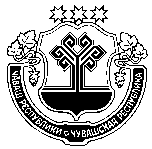 Чувашская  РеспубликаСобрание депутатов Мариинско-Посадскогомуниципального округа Р Е Ш Е Н И Е14.11.2022   № 3/28г. Мариинский  ПосадКоды  бюджетной классификации Российской ФедерацииНаименование доходовСумма (тыс. руб)100 00000 00 0000 000Налоговые и неналоговые доходы, всего121,0в том числе:101 00000 00 0000 000Налоги на прибыль,  доходы0,0101 02010 01 1000 110Налог на доходы физических лиц с доходов, источником которых является налоговый агент, за исключением доходов, в отношении которых исчисление и уплата налога осуществляются в соответствии со статьями 227, 227.1 и 228 Налогового кодекса Российской Федерации-2,0101 02030 01 1000 110Налог на доходы физических лиц с доходов, полученных физическими лицами в соответствии со статьей 228 Налогового кодекса Российской Федерации2,0105 00000 00 0000 000Налог на совокупный доход-8,6105 03010 01 1000 110Единый сельскохозяйственный налог-8,6106 00000 00 0000 000Налог на имущество-175,6106 01030 10 1000 110Налог на имущество физических лиц, взимаемый по ставкам, применяемым к объектам налогообложения, расположенным в границах сельских поселений64,4106 06033 10 1000 110Земельный налог с организаций, обладающих земельным участком, расположенным в границах сельских поселений-80,0106 06043 10 1000 110Земельный налог с физических лиц, обладающих земельным участком, расположенным в границах сельских поселений-160,0108 00000 00 0000 000Государственная пошлина-1,8108 04020 01 1000 110Государственная пошлина за совершение нотариальных действий должностными лицами органов местного самоуправления, уполномоченными в соответствии с законодательными актами Российской Федерации на совершение нотариальных действий-1,8111 00000 00 0000 000Доходы от использования имущества, находящегося в государственной и муниципальной собственности181,6111 05025 10 0000 120Доходы, получаемые в виде арендной платы, а также средства от продажи права на заключение договоров аренды за земли, находящиеся в собственности сельских поселений (за исключением земельных участков муниципальных бюджетных и автономных учреждений)181,6113 00000 00 0000 000Доходы от оказания платных услуг (работ) и компенсации затрат государства121,0113 02065 10 0000 130Доходы, поступающие в порядке возмещения расходов, понесенных в связи с эксплуатацией имущества сельских поселений121,0116 00000 00 0000 000Штрафы, санкции, возмещение ущерба4,4116 07010 10 0000 140Штрафы, неустойки, пени, уплаченные в случае просрочки исполнения поставщиком (подрядчиком, исполнителем) обязательств, предусмотренных муниципальным контрактом, заключенным муниципальным органом, казенным учреждением сельского поселения0,3116 07090 10 0000 140Иные штрафы, неустойки, пени, уплаченные в соответствии с законом или договором в случае неисполнения или ненадлежащего исполнения обязательств перед муниципальным органом, (муниципальным казенным учреждением) сельского поселения4,1200 00000 00 0000 000Безвозмездные поступления693,5202 20000 00 0000 000Субсидии бюджетам бюджетной системы Российской Федерации (межбюджетные субсидии)679,2202 20216 10 0000 150Субсидии бюджетам сельских поселений на осуществление дорожной деятельности в отношении автомобильных дорог общего пользования, а также капитального ремонта и ремонта дворовых территорий многоквартирных домов, проездов к дворовым территориям многоквартирных домов населенных пунктов (капитальный ремонт дорог)-24,6202 29999 10 0000 150Прочие субсидии бюджетам сельских поселений (водонапорные башни)703,8202 30000 00 0000 000Субвенции бюджетам бюджетной системы Российской Федерации14,3202 30024 10 0000 150Субвенции бюджетам сельских поселений на выполнение передаваемых полномочий субъектов Российской Федерации (по обращению с животными без владельцев)14,3Итого доходов814,5   	НаименованиеРЗПРЦСРВРСуммаСуммаСумма   	НаименованиеРЗПРЦСРВРвсегоСубсидии, субвенцииза счет  бюджета поселения   	НаименованиеРЗПРЦСРВРвсегоСубсидии, субвенцииза счет  бюджета поселения12345678ВСЕГО814,5693,5121,0ОБЩЕГОСУДАРСТВЕННЫЕ ВОПРОСЫ0112,3-12,3Функционирование Правительства Российской Федерации, высших исполнительных органов государственной власти субъектов Российской Федерации, местных администраций010425,3-25,3Муниципальная программа "Развитие потенциала муниципального управления"0104Ч50000000025,3-25,3Обеспечение реализации государственной программы Чувашской Республики "Развитие потенциала государственного управления"0104Ч5Э000000025,3-25,3Основное мероприятие "Общепрограммные расходы"0104Ч5Э010000025,3-25,3Обеспечение функций муниципальных органов0104Ч5Э010020025,3-25,3Закупка товаров, работ и услуг для государственных (муниципальных) нужд0104Ч5Э010020020025,3-25,3Иные закупки товаров, работ и услуг для обеспечения государственных (муниципальных) нужд0104Ч5Э010020024025,3-25,3Резервные фонды0111-20,0--20,0Муниципальная программа "Управление общественными финансами и муниципальным долгом"0111Ч400000000-20,0--20,0Подпрограмма "Совершенствование бюджетной политики и обеспечение сбалансированности бюджета" муниципальной программы "Управление общественными финансами и муниципальным долгом"0111Ч410000000-20,0--20,0Основное мероприятие "Развитие бюджетного планирования, формирование республиканского бюджета Чувашской Республики на очередной финансовый год и плановый период"0111Ч101000000-20,0--20,0Резервный фонд администрации муниципального образования Чувашской Республики0111Ч410173430-20,0--20,0Закупка товаров, работ и услуг для государственных (муниципальных) нужд0111Ч410173430200-20,0--20,0Иные закупки товаров, работ и услуг для обеспечения государственных (муниципальных) нужд0111Ч410173430240-20,0--20,0Другие общегосударственные вопросы01137,0-7,0Муниципальная программа "Развитие потенциала муниципального управления"0113Ч5000000007,0-7,0Обеспечение реализации государственной программы Чувашской Республики "Развитие потенциала государственного управления"0113Ч5Э00000007,0-7,0Основное мероприятие "Общепрограммные расходы"0113Ч5Э01000007,0-7,0Выполнение других обязательств муниципального образования Чувашской Республики0113Ч5Э01737707,0-7,0Закупка товаров, работ и услуг для государственных (муниципальных) нужд0113Ч5Э01737702007,0-7,0Иные закупки товаров, работ и услуг для обеспечения государственных (муниципальных) нужд0113Ч5Э01737702407,0-7,0НАЦИОНАЛЬНАЯ БЕЗОПАСНОСТЬ И ПРАВООХРАНИТЕЛЬНАЯ ДЕЯТЕЛЬНОСТЬ03-6,2--6,2Защита населения и территории от чрезвычайных ситуаций природного и техногенного характера, пожарная безопасность0310-6,2--6,2Муниципальная программа "Комплексное развитие сельских территорий Чувашской Республики"0310А600000000-6,2--6,2Подпрограмма "Создание и развитие инфраструктуры на сельских территориях" муниципальной программы "Комплексное развитие сельских территорий Чувашской Республики"0310А620000000-6,2--6,2Основное мероприятие "Комплексное обустройство населенных пунктов, расположенных в сельской местности, объектами социальной и инженерной инфраструктуры, а также строительство и реконструкция автомобильных дорог"0310А620100000-6,2--6,2Реализация инициативных проектов0310А6201S6570-6,2--6,2Закупка товаров, работ и услуг для государственных (муниципальных) нужд0310А6201S6570200-6,2--6,2Иные закупки товаров, работ и услуг для обеспечения государственных (муниципальных) нужд0310А6201S6570240-6,2--6,2НАЦИОНАЛЬНАЯ ЭКОНОМИКА0444,9-10,355,2Сельское хозяйство и рыболовство040514,314,3-Муниципальная программа "Развитие сельского хозяйства и регулирование рынка сельскохозяйственной продукции, сырья и продовольствия"0405Ц90000000014,314,3-Подпрограмма "Развитие ветеринарии" муниципальной программы "Развитие сельского хозяйства и регулирование рынка сельскохозяйственной продукции, сырья и продовольствия" годы0405Ц97000000014,314,3-Основное мероприятие "Предупреждение и ликвидация болезней животных"0405Ц97010000014,314,3-Осуществление государственных полномочий Чувашской Республики по организации мероприятий при осуществлении деятельности по обращению с животными без владельцев0405Ц97011275014,314,3-Закупка товаров, работ и услуг для государственных (муниципальных) нужд0405Ц97011275020014,314,3-Иные закупки товаров, работ и услуг для обеспечения государственных (муниципальных) нужд0405Ц97011275024014,314,3-Дорожное хозяйство (дорожные фонды)040930,6-24,655,2Муниципальная программа "Развитие транспортной системы"0409Ч20000000030,6-24,655,2Подпрограмма "Безопасные и качественные автомобильные дороги" муниципальной программы "Развитие транспортной системы "0409Ч21000000030,6-24,655,2Основное мероприятие "Мероприятия, реализуемые с привлечением межбюджетных трансфертов бюджетам другого уровня"0409Ч21030000030,6-24,655,2Осуществление дорожной деятельности, кроме деятельности по строительству, в отношении автомобильных дорог местного значения в границах населенных пунктов поселения0409Ч21037419056,5-56,5Закупка товаров, работ, услуг для обеспечения государственных (муниципальных) нужд0409Ч21037419020056,5-56,5Иные закупки товаров, работ и услуг для обеспечения государственных (муниципальных) нужд0409Ч21037419024056,5-56,5Капитальный ремонт и ремонт автомобильных дорог общего пользования местного значения в границах населенных пунктов поселения0409Ч2103S4191-25,9-24,6-1.3Закупка товаров, работ, услуг для обеспечения государственных (муниципальных) нужд0409Ч2103S4191200-25,9-24,6-1.3Иные закупки товаров, работ и услуг для обеспечения государственных (муниципальных) нужд0409Ч2103S4191240-25,9-24,6-1.3ЖИЛИЩНО-КОММУНАЛЬНОЕ ХОЗЯЙСТВО05763,5703,859,7Коммунальное хозяйство0502703,8703,8-Муниципальная программа "Модернизация и развитие сферы жилищно-коммунального хозяйства"0502А100000000703,8703,8-Подпрограмма "Развитие систем коммунальной инфраструктуры и объектов, используемых для очистки сточных вод" муниципальной программы "Модернизация и развитие сферы жилищно-коммунального хозяйства"0502А120000000703,8703,8-Основное мероприятие "Развитие систем водоснабжения муниципальных образований"0502А120100000703,8703,8-Капитальный ремонт источников водоснабжения (водонапорных башен и водозаборных скважин) в населенных пунктах0502А1201SA010703,8703,8-Закупка товаров, работ, услуг для обеспечения государственных (муниципальных) нужд0502А1201SA010200703,8703,8-Иные закупки товаров, работ и услуг для обеспечения государственных (муниципальных) нужд0502А1201SA010240703,8703,8-Благоустройство050359,7-59,7Муниципальная программа "Формирование современной городской среды на территории Чувашской Республики"0503А50000000059,7-59,7Подпрограмма "Благоустройство дворовых и общественных территорий" муниципальной программы "Формирование современной городской среды на территории Чувашской Республики"0503А51000000059,7-59,7Основное мероприятие "Содействие благоустройству населенных пунктов Чувашской Республики"0503А51020000059,7-59,7Уличное освещение0503А51027740059,7-59,7Закупка товаров, работ и услуг для обеспечения государственных (муниципальных) нужд0503А51027740020059,7-59,7Иные закупки товаров, работ и услуг для обеспечения государственных (муниципальных) нужд0503А51027740024059,7-59,7НаименованиеЦелевая статья (государственные программы и непрограммные направления деятельностиГруппа (группа и подгруппа) вида расходовРазделРазделПодразделСуммаСуммаСумма11234556777ВСЕГО814,5814,5814,51.Муниципальная программа "Модернизация и развитие сферы жилищно-коммунального хозяйства"А100000000703,81.1.Подпрограмма "Развитие систем коммунальной инфраструктуры и объектов, используемых для очистки сточных вод" муниципальной программы "Модернизация и развитие сферы жилищно-коммунального хозяйства"А120000000703,8Основное мероприятие "Развитие систем водоснабжения муниципальных образований"А120100000703,8Капитальный ремонт источников водоснабжения (водонапорных башен и водозаборных скважин) в населенных пунктахА1201SA010703,8Закупка товаров, работ, услуг для обеспечения государственных (муниципальных) нуждА1201SA010200200703,8Иные закупки товаров, работ и услуг для обеспечения государственных (муниципальных) нуждА1201SA010240240703,8Жилищно-коммунальное хозяйствоА1201SA01024024005703,8Коммунальное хозяйствоА1201SA010240240050202703,82.Муниципальная программа "Формирование современной городской среды на территории Чувашской Республики"А50000000059,72.1.Подпрограмма "Благоустройство дворовых и общественных территорий" муниципальной программы "Формирование современной городской среды на территории Чувашской Республики"А51000000059,7Основное мероприятие "Содействие благоустройству населенных пунктов Чувашской Республики"А51020000059,7Уличное освещениеА51027740059,7Закупка товаров, работ и услуг для обеспечения государственных (муниципальных) нуждА51027740020020059,7Иные закупки товаров, работ и услуг для обеспечения государственных (муниципальных) нуждА51027740024024059,7Жилищно-коммунальное хозяйствоА5102774002402400559,7БлагоустройствоА51027740024024005030359,73.Муниципальная программа "Комплексное развитие сельских территорий Чувашской Республики"А600000000-6,23.1.Подпрограмма "Создание и развитие инфраструктуры на сельских территориях" муниципальной программы "Комплексное развитие сельских территорий Чувашской Республики"А620000000-6,2Основное мероприятие "Комплексное обустройство населенных пунктов, расположенных в сельской местности, объектами социальной и инженерной инфраструктуры, а также строительство и реконструкция автомобильных дорог"А620100000-6,2Реализация инициативных проектовА6201S6570-6,2Закупка товаров, работ и услуг для государственных (муниципальных) нуждА6201S6570200200-6,2Иные закупки товаров, работ и услуг для обеспечения государственных (муниципальных) нуждА6201S6570240240-6,2Национальная безопасность и правоохранительная деятельностьА6201S657024024003-6,2Защита населения и территории от чрезвычайных ситуаций природного и техногенного характера, пожарная безопасностьА6201S6570240240031010-6,24.Муниципальная программа "Развитие сельского хозяйства и регулирование рынка сельскохозяйственной продукции, сырья и продовольствия"Ц90000000014,34.1.Подпрограмма "Развитие ветеринарии" муниципальной программы "Развитие сельского хозяйства и регулирование рынка сельскохозяйственной продукции, сырья и продовольствия" годыЦ97000000014,3Основное мероприятие "Предупреждение и ликвидация болезней животных"Ц97010000014,3Осуществление государственных полномочий Чувашской Республики по организации мероприятий при осуществлении деятельности по обращению с животными без владельцевЦ97011275014,3Закупка товаров, работ и услуг для государственных (муниципальных) нуждЦ97011275020020014,3Иные закупки товаров, работ и услуг для обеспечения государственных (муниципальных) нуждЦ97011275024024014,3Национальная экономикаЦ9701127502402400414,3Сельское хозяйство и рыболовствоЦ97011275024024004050514,35.Муниципальная программа "Развитие транспортной системы"Ч20000000030,65.1.Подпрограмма "Безопасные и качественные автомобильные дороги" муниципальной программы "Развитие транспортной системы "Ч21000000030,6Основное мероприятие "Мероприятия, реализуемые с привлечением межбюджетных трансфертов бюджетам другого уровня"Ч21030000030,6Осуществление дорожной деятельности, кроме деятельности по строительству, в отношении автомобильных дорог местного значения в границах населенных пунктов поселенияЧ21037419056,5Закупка товаров, работ, услуг для обеспечения государственных (муниципальных) нуждЧ21037419020020056,5Иные закупки товаров, работ и услуг для обеспечения государственных (муниципальных) нуждЧ21037419024024056,5Национальная экономикаЧ2103741902402400456,5Дорожное хозяйство (дорожные фонды)Ч21037419024024004090956,5Капитальный ремонт и ремонт автомобильных дорог общего пользования местного значения в границах населенных пунктов поселенияЧ2103S4191-25,9Закупка товаров, работ, услуг для обеспечения государственных (муниципальных) нуждЧ2103S4191200200-25,9Иные закупки товаров, работ и услуг для обеспечения государственных (муниципальных) нуждЧ2103S4191240240-25,9Национальная экономикаЧ2103S419124024004-25,9Дорожное хозяйство (дорожные фонды)Ч2103S4191240240040909-25,96.Муниципальная программа "Управление общественными финансами и муниципальным долгом"Ч400000000-20,06.1.Подпрограмма "Совершенствование бюджетной политики и обеспечение сбалансированности бюджета" муниципальной программы "Управление общественными финансами и муниципальным долгом"Ч410000000-20,0Основное мероприятие "Развитие бюджетного планирования, формирование республиканского бюджета Чувашской Республики на очередной финансовый год и плановый период"Ч101000000-20,0Резервный фонд администрации муниципального образования Чувашской РеспубликиЧ410173430-20,0Закупка товаров, работ и услуг для государственных (муниципальных) нуждЧ410173430200200-20,0Иные закупки товаров, работ и услуг для обеспечения государственных (муниципальных) нуждЧ410173430240240-20,0Общегосударственные вопросыЧ41017343024024001-20,0Резервные фондыЧ410173430240240011111-20,07.Муниципальная программа "Развитие потенциала муниципального управления"Ч50000000032,37.1.Обеспечение реализации государственной программы Чувашской Республики "Развитие потенциала государственного управления"Ч5Э000000032,3Основное мероприятие "Общепрограммные расходы"Ч5Э0100000Обеспечение функций муниципальных органовЧ5Э010020025,3Закупка товаров, работ и услуг для государственных (муниципальных) нуждЧ5Э010020020020025,3Иные закупки товаров, работ и услуг для обеспечения государственных (муниципальных) нуждЧ5Э010020024024025,3Общегосударственные вопросыЧ5Э01002002402400125,3Функционирование Правительства Российской Федерации, высших исполнительных органов государственной власти субъектов Российской Федерации, местных администрацийЧ5Э010020024024001040425,3Выполнение других обязательств муниципального образования Чувашской РеспубликиЧ5Э01737707,0Закупка товаров, работ и услуг для государственных (муниципальных) нуждЧ5Э01737702002007,0Иные закупки товаров, работ и услуг для обеспечения государственных (муниципальных) нуждЧ5Э01737702402407,0Общегосударственные вопросыЧ5Э0173770240240017,0Другие общегосударственные вопросыЧ5Э01737702402400113137,0Приложение 11.7к решению Собрания депутатов Большешигаевского сельского  поселения        "О бюджете Большешигаевского сельского поселения Мариинско-Посадского района Чувашской Республики на 2022 год и на плановый период 2023 и 2024 годов»Наименование Главный распорядительРазделПодразделЦелевая статья (государственные программы и непрограммные направления деятельностиГруппа вида расходовСуммаНаименование Главный распорядительРазделПодразделЦелевая статья (государственные программы и непрограммные направления деятельностиГруппа вида расходовС учетом изменений1234567АДМИНИСТРАЦИЯ БОЛЬШЕШИГАЕВСКОГО СЕЛЬСКОГО ПОСЕЛЕНИЯ993814,5ОБЩЕГОСУДАРСТВЕННЫЕ ВОПРОСЫ9930112,3Функционирование Правительства Российской Федерации, высших исполнительных органов государственной власти субъектов Российской Федерации, местных администраций993010425,3Муниципальная программа "Развитие потенциала муниципального управления"9930104Ч50000000025,3Обеспечение реализации государственной программы Чувашской Республики "Развитие потенциала государственного управления"9930104Ч5Э000000025,3Основное мероприятие "Общепрограммные расходы"9930104Ч5Э010000025,3Обеспечение функций муниципальных органов9930104Ч5Э010020025,3Закупка товаров, работ и услуг для государственных (муниципальных) нужд9930104Ч5Э010020020025,3Иные закупки товаров, работ и услуг для обеспечения государственных (муниципальных) нужд9930104Ч5Э010020024025,3Резервные фонды9930111-20,0Муниципальная программа "Управление общественными финансами и муниципальным долгом"9930111Ч400000000-20,0Подпрограмма "Совершенствование бюджетной политики и обеспечение сбалансированности бюджета" муниципальной программы "Управление общественными финансами и муниципальным долгом"9930111Ч410000000-20,0Основное мероприятие "Развитие бюджетного планирования, формирование республиканского бюджета Чувашской Республики на очередной финансовый год и плановый период"9930111Ч101000000-20,0Резервный фонд администрации муниципального образования Чувашской Республики9930111Ч410173430-20,0Закупка товаров, работ и услуг для государственных (муниципальных) нужд9930111Ч410173430200-20,0Иные закупки товаров, работ и услуг для обеспечения государственных (муниципальных) нужд9930111Ч410173430240-20,0Другие общегосударственные вопросы99301137,0Муниципальная программа "Развитие потенциала муниципального управления"9930113Ч5000000007,0Обеспечение реализации государственной программы Чувашской Республики "Развитие потенциала государственного управления"9930113Ч5Э00000007,0Основное мероприятие "Общепрограммные расходы"9930113Ч5Э01000007,0Выполнение других обязательств муниципального образования Чувашской Республики9930113Ч5Э01737707,0Закупка товаров, работ и услуг для государственных (муниципальных) нужд9930113Ч5Э01737702007,0Иные закупки товаров, работ и услуг для обеспечения государственных (муниципальных) нужд9930113Ч5Э01737702407,0НАЦИОНАЛЬНАЯ БЕЗОПАСНОСТЬ И ПРАВООХРАНИТЕЛЬНАЯ ДЕЯТЕЛЬНОСТЬ99303-6,2Защита населения и территории от чрезвычайных ситуаций природного и техногенного характера, пожарная безопасность9930310-6,2Муниципальная программа "Комплексное развитие сельских территорий Чувашской Республики"9930310А600000000-6,2Подпрограмма "Создание и развитие инфраструктуры на сельских территориях" муниципальной программы "Комплексное развитие сельских территорий Чувашской Республики"9930310А620000000-6,2Основное мероприятие "Комплексное обустройство населенных пунктов, расположенных в сельской местности, объектами социальной и инженерной инфраструктуры, а также строительство и реконструкция автомобильных дорог"9930310А620100000-6,2Реализация инициативных проектов9930310А6201S6570-6,2Закупка товаров, работ и услуг для государственных (муниципальных) нужд9930310А6201S6570200-6,2Иные закупки товаров, работ и услуг для обеспечения государственных (муниципальных) нужд9930310А6201S6570240-6,2НАЦИОНАЛЬНАЯ ЭКОНОМИКА9930444,9Сельское хозяйство и рыболовство993040514,3Муниципальная программа "Развитие сельского хозяйства и регулирование рынка сельскохозяйственной продукции, сырья и продовольствия"9930405Ц90000000014,3Подпрограмма "Развитие ветеринарии" муниципальной программы "Развитие сельского хозяйства и регулирование рынка сельскохозяйственной продукции, сырья и продовольствия" годы9930405Ц97000000014,3Основное мероприятие "Предупреждение и ликвидация болезней животных"9930405Ц97010000014,3Осуществление государственных полномочий Чувашской Республики по организации мероприятий при осуществлении деятельности по обращению с животными без владельцев9930405Ц97011275014,3Закупка товаров, работ и услуг для государственных (муниципальных) нужд9930405Ц97011275020014,3Иные закупки товаров, работ и услуг для обеспечения государственных (муниципальных) нужд9930405Ц97011275024014,3Дорожное хозяйство (дорожные фонды)993040930,6Муниципальная программа "Развитие транспортной системы"9930409Ч20000000030,6Подпрограмма "Безопасные и качественные автомобильные дороги" муниципальной программы "Развитие транспортной системы "9930409Ч21000000030,6Основное мероприятие "Мероприятия, реализуемые с привлечением межбюджетных трансфертов бюджетам другого уровня"9930409Ч21030000030,6Осуществление дорожной деятельности, кроме деятельности по строительству, в отношении автомобильных дорог местного значения в границах населенных пунктов поселения9930409Ч21037419056,5Закупка товаров, работ, услуг для обеспечения государственных (муниципальных) нужд9930409Ч21037419020056,5Иные закупки товаров, работ и услуг для обеспечения государственных (муниципальных) нужд9930409Ч21037419024056,5Капитальный ремонт и ремонт автомобильных дорог общего пользования местного значения в границах населенных пунктов поселения9930409Ч2103S4191-25,9Закупка товаров, работ, услуг для обеспечения государственных (муниципальных) нужд9930409Ч2103S4191200-25,9Иные закупки товаров, работ и услуг для обеспечения государственных (муниципальных) нужд9930409Ч2103S4191240-25,9ЖИЛИЩНО-КОММУНАЛЬНОЕ ХОЗЯЙСТВО99305763,5Коммунальное хозяйство9930502703,8Муниципальная программа "Модернизация и развитие сферы жилищно-коммунального хозяйства"9930502А100000000703,8Подпрограмма "Развитие систем коммунальной инфраструктуры и объектов, используемых для очистки сточных вод" муниципальной программы "Модернизация и развитие сферы жилищно-коммунального хозяйства"9930502А120000000703,8Основное мероприятие "Развитие систем водоснабжения муниципальных образований"9930502А120100000703,8Капитальный ремонт источников водоснабжения (водонапорных башен и водозаборных скважин) в населенных пунктах9930502А1201SA010703,8Закупка товаров, работ, услуг для обеспечения государственных (муниципальных) нужд9930502А1201SA010200703,8Иные закупки товаров, работ и услуг для обеспечения государственных (муниципальных) нужд9930502А1201SA010240703,8Благоустройство993050359,7Муниципальная программа "Формирование современной городской среды на территории Чувашской Республики"9930503А50000000059,7Подпрограмма "Благоустройство дворовых и общественных территорий" муниципальной программы "Формирование современной городской среды на территории Чувашской Республики"9930503А51000000059,7Основное мероприятие "Содействие благоустройству населенных пунктов Чувашской Республики"9930503А51020000059,7Уличное освещение9930503А51027740059,7Закупка товаров, работ и услуг для обеспечения государственных (муниципальных) нужд9930503А51027740020059,7Иные закупки товаров, работ и услуг для обеспечения государственных (муниципальных) нужд9930503А51027740024059,7Код бюджетнойклассификации Российской ФедерацииНаименованиеСумма000 01 05 00 00 00 0000 000Изменение остатков средств на счетах по учету средств261,1в т.ч. не использованные по состоянию на 01.01.2022г. остатки межбюджетных трансфертов, предоставленных из республиканского бюджета Чувашской Республики бюджетам муниципальных районов форме субвенций, субсидий и иных межбюджетных трансфертов, имеющих целевое назначение0,0    на начало 2022г.263,1    на отчетный период2,0